TORNEO ARGE ALPCALCIOTeam U15: ………………………Nr. MagliaCapitanoCognomeCognomeNomeNomeNomeData nascitaData nascitaColori squadra:Colori squadra:Colori squadra:Colori squadra:Colori squadra:Colori squadra:Colori squadra:Colori squadra:Colori squadra:GiocatorePortiereCapo delegazioneCapo delegazioneCapo delegazioneCapo delegazioneCapo delegazioneCapo delegazioneCapo delegazioneCapo delegazioneCapo delegazioneStaff tecnicoStaff tecnicoStaff tecnicoStaff tecnicoStaff tecnicoStaff tecnicoStaff tecnicoStaff tecnicoStaff tecnicoAllenatore:Allenatore:Allenatore:Allenatore:Allenatore:Allenatore:Allenatore:Allenatore:Allenatore:Assistente:Assistente:Assistente:Assistente:Assistente:Assistente:Assistente:Assistente:Assistente:Fisioterapista:Fisioterapista:Fisioterapista:Fisioterapista:Fisioterapista:Fisioterapista:Fisioterapista:Fisioterapista:Fisioterapista: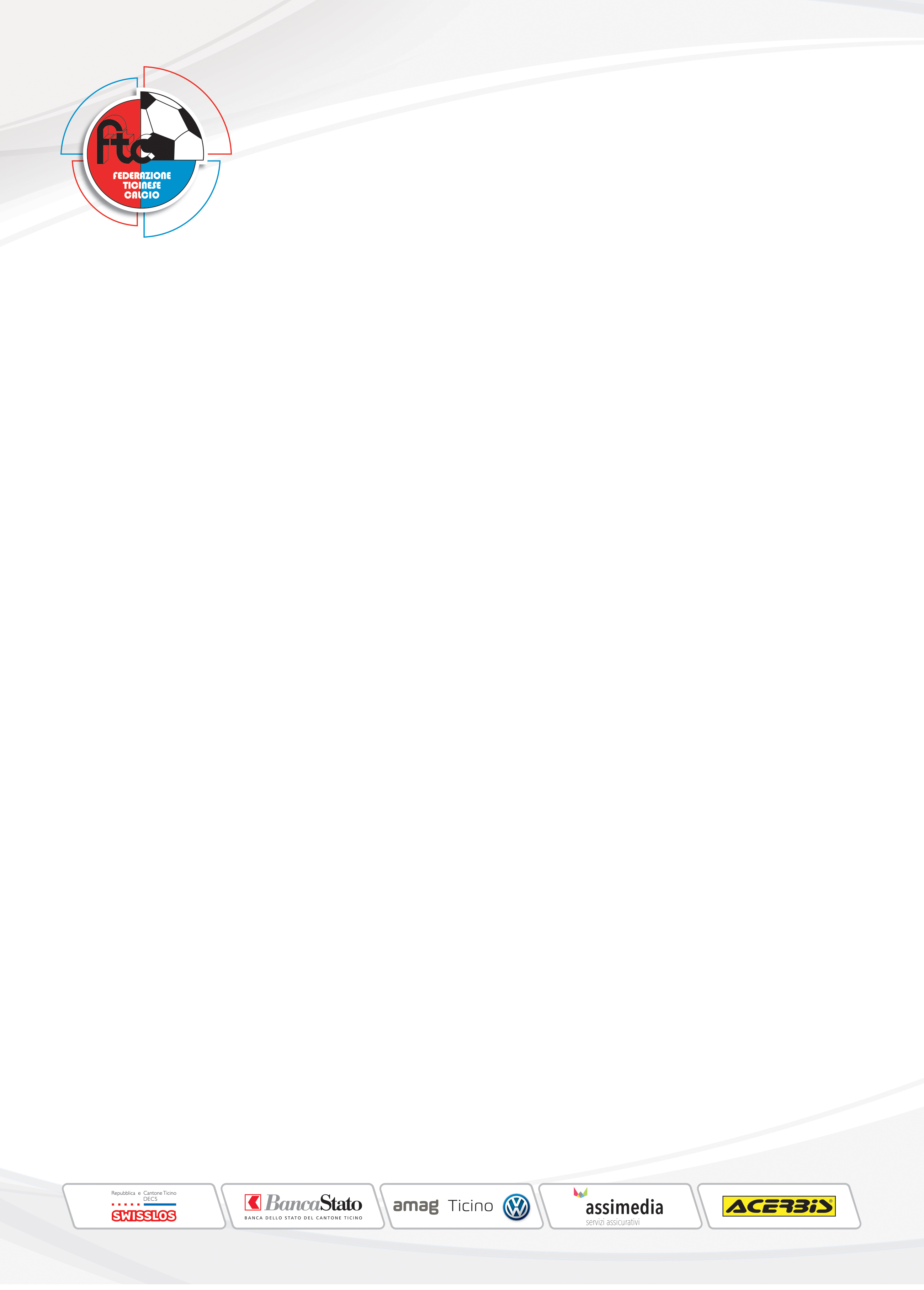 